This cheat sheet provides short instructions on common tasks performed by employees related to managing their employee profile. Detailed instructions and additional documentation can be found on the SuccessFactors Training Page, found at https://www.purdue.edu/hr/successfactors/training/index.phpAccess SuccessFactorsUse an internet browser to visit the OneCampus Portal (https://one.purdue.edu/).Click Employee LaunchpadLog in using Purdue Career Account User ID and BoilerKey passcode.For assistance using or setting up BoilerKey, please contact ITaP at itap@purdue.edu or 765-494-4000.View Your Pay StatementRequest Time OffScroll down to the My Info sectionClick the My Profile tileClick the PAYROLL INFORMATION tabClick Pay StatementFor detailed resources and instructions for requesting Time Off, please visit www.purdue.edu/timehelp.Scroll down to the My Info sectionClick the My Profile tileClick the PAYROLL INFORMATION tabClick Pay StatementScroll down to the My Info sectionClick the Time Off tileScroll down to the My Info sectionClick the My Profile tileClick the PAYROLL INFORMATION tabClick Pay StatementClick the type of leave being requestedSelect from the calendar or enter the date(s) being requestedIn the Requesting field, select the amount of time being requested Optional: Enter a comment for your supervisorClick SubmitRecord TimeRecord TimeRecord TimeFor detailed resources and instructions for recording time, please visit www.purdue.edu/timehelp. For detailed resources and instructions for recording time, please visit www.purdue.edu/timehelp. For detailed resources and instructions for recording time, please visit www.purdue.edu/timehelp. Time Entry MethodDefinitionGetting StartedNegative Time EntryIndividuals assigned to negative time entry only record time worked outside of their regular schedule (e.g. overtime or call back), and enter comments to document flexed time.Scroll down to the My Info sectionClick the Time Sheet tilePositive Time EntryIndividuals assigned to positive time entry record all hours worked and enter comments to document flexed time.Scroll down to the My Info sectionClick the Time Sheet tileWebclockIndividuals assigned to webclock time entry record time pairs (in and out punches) for each shift. Note: There are multiple Webclock access points. Please visit www.purdue.edu/timehelp for more details.Scroll down to the My Info sectionClick the Webclock tileEdit Personal InformationEdit Bank InformationEdit Tax InformationScroll down to the My Info sectionClick the My Profile tileScroll down to the My Info sectionClick the My Profile tileScroll down to the My Info sectionClick the My Profile tileClick the PERSONAL INFORMATION tabOnly the following information is editable. To edit other information, contact your business office / center.Home AddressHome Phone NumberEmergency ContactUse the pencil icon to edit the fields needed.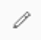 Click the PAYROLL INFORMATION tabClick Bank ESSClick the Pencil icon to edit bank infoClick Other bank to add new bankClick the PAYROLL INFORMATION tabClick BSI TaxProfileFactory – EmployeeMake any necessary adjustments and submit